VOŠZ a SZŠ, Komenského 234, Hradec KrálovéEKOLOGICKÝ KURZPracovní sešit2018 - 2019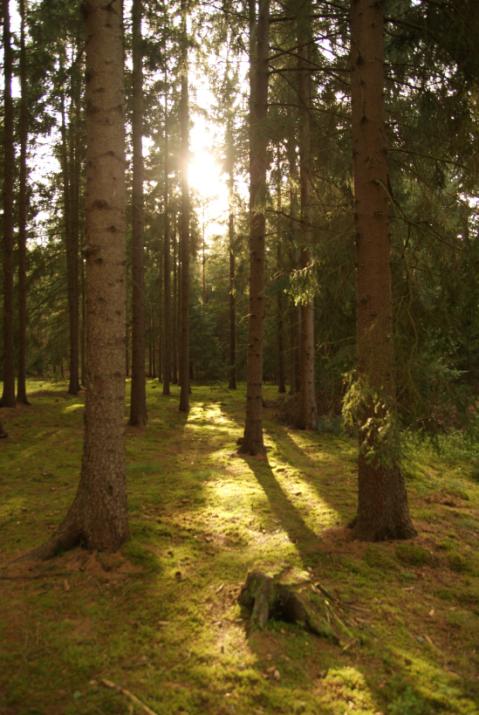 Jméno a příjmení: Třída: 